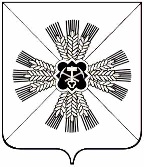 КЕМЕРОВСКАЯ ОБЛАСТЬАДМИНИСТРАЦИЯ ПРОМЫШЛЕННОВСКОГО МУНИЦИПАЛЬНОГО ОКРУГАПОСТАНОВЛЕНИЕот « 10 » апреля 2020г. № 676-Ппгт. ПромышленнаяОб утверждении отчета об исполнении бюджетаПромышленновского муниципального округаза 1 квартал 2020 годаВ соответствии со статьей 264.2 Бюджетного кодекса Российской Федерации: 1. Утвердить отчет об исполнении бюджета Промышленновского муниципального округа (далее – бюджет муниципального округа) за 1 квартал 2020 года: 1.1. по доходам в сумме 409 445,1 тыс. рублей;1.2. по расходам в сумме 416 731,2 тыс. рублей;1.3. дефицит бюджета в сумме 7 286,1 тыс. рублей.          2. Утвердить отчет об исполнении доходов бюджета муниципального округа за 1 квартал 2020 года по кодам классификации доходов бюджетов, согласно приложению № 1 к настоящему постановлению.3. Утвердить отчет об исполнении расходов бюджета муниципального округа за 1 квартал 2020  года по разделам и подразделам классификации расходов бюджетов, согласно приложению № 2 к настоящему постановлению.4. Утвердить отчет об исполнении расходов бюджета муниципального округа за 1 квартал 2020  года по ведомственной структуре расходов бюджетов, согласно приложению № 3 к настоящему постановлению.5. Утвердить источники финансирования дефицита бюджета муниципального округа за 1 квартал 2020  года по кодам классификации источников финансирования дефицитов бюджетов, согласно приложению № 4 к настоящему постановлению.6. Утвердить отчет о расходах бюджета муниципального округа на исполнение муниципальных  программ за  1 квартал 2020  года, согласно        приложению № 5 к настоящему постановлению. 7. Отчет об исполнении бюджета муниципального округа за  1 квартал 2020 года направить в Совет народных депутатов Промышленновского муниципального округа и председателю контрольно-счетного органа Промышленновского муниципального округа. 8. Настоящее постановление подлежит опубликованию в районной газете «Эхо» и обнародованию на официальном сайте администрации Промышленновского муниципального округа в сети Интернет.9. Контроль за исполнением настоящего  постановления  возложить  на заместителя главы Промышленновского муниципального округа                А.А. Зарубину.10. Постановление вступает в силу со дня подписания.Исп. И.А. ОвсянниковаТел 74414Приложение № 1к постановлению администрации Промышленновского муниципального округаот « 10 » апреля 2020 № 676-ПОТЧЕТоб исполнении доходов бюджета муниципального округа   за   1 квартал 2020  годапо кодам классификации  доходов бюджетовЗаместитель главы Промышленновского муниципального округа                            А.А. ЗарубинаПриложение № 2к постановлению администрации Промышленновского муниципального округаот « 10 » апреля 2020 № 676-ПОТЧЕТоб исполнении расходов бюджета муниципального округа за  1 квартал 2020  года по разделам и подразделам классификациирасходов бюджетовЗаместитель главы Промышленновского муниципального округа                            А.А. ЗарубинаПриложение № 3к постановлению администрации Промышленновского муниципального округаот « 10 » апреля 2020 № 676-ПОТЧЕТ об исполнении расходов бюджета муниципального округа за   1 квартал 2020  годапо ведомственной структуре расходов бюджетов Заместитель главы Промышленновского муниципального округа                            А.А. Зарубина                                                                                                Приложение № 4к постановлению администрации Промышленновского муниципального округаот « 10 » апреля 2020 № 676-ПИСТОЧНИКИ финансирования дефицита бюджета муниципального округаза   1 квартал 2020  годапо кодам классификации источников финансирования дефицитов бюджетовЗаместитель главы Промышленновского муниципального округа                           А.А. ЗарубинаПриложение № 5к постановлению администрации Промышленновского муниципального округаот «10 » апреля 2020 № 676-ПОТЧЕТо расходах бюджета муниципального округа на исполнение муниципальных программ за  1 квартал 2020 годаЗаместитель главы Промышленновского муниципального округа                            А.А. Зарубина                               Глава Промышленновского муниципального округа  Д.П. ИльинНаименование дохода бюджетаПлан текущего финансового года, тыс. руб. Исполнение за отчетный период текущего финансового годаИсполнение за отчетный период текущего финансового годаНаименование дохода бюджетаПлан текущего финансового года, тыс. руб. тыс. руб.%1234Доходы всего2097188,6409445,120Налоговые и неналоговые доходы336545,083291,725Налог на доходы физических лиц217292,053780,525Акцизы по подакцизным товарам21750,04733,422Налог, взимаемый в связи с применением упрощенной системы налогообложения  10220,02481,624Единый налог на вмененный доход8000,02635,333Единый сельскохозяйственный налог4280,03567,383Налог, взимаемый в связи с применением патентной системы налогообложения220,061,928Налог на имущество физических лиц5100,0305,86Транспортный налог1276,0133,010Земельный налог39230,8496,322Государственная пошлина4825,01136,124Доходы от использования имущества, находящегося в муниципальной собственности17102,04641,227Платежи при пользовании природными ресурсами1279,0603,247Доходы от оказания платных услуг 406,0125,831Доходы от продажи4650,040,01Штрафы65,0210,9324Прочие неналоговые доходы850,0339,440Безвозмездные поступления 1760643,6326153,419в т.ч .дотация на выравнивание бюджетной обеспеченности627701,0143864,223субсидии163159,21145,41субвенции821424,4180395,422Иные межбюджетные трансферты11949,800Прочие безвозмездные поступления136409,2822,31Возврат остатков МБТ-73,90Наименование  статьи расхода бюджетаПлан текущего финансового года, тыс. руб. Исполнение за отчетный период текущего финансового годаИсполнение за отчетный период текущего финансового годаНаименование  статьи расхода бюджетаПлан текущего финансового года, тыс. руб. тыс. руб.%1234Расходы всего2106389,2416731,220Общегосударственные вопросы94749,518322,819Функционирование высшего должностного лица2434,5428,918Функционирование законодательных органов2408,1550,723Функционирование местных администраций35906,66846,119Судебная система10,800Резервные фонды86,000Другие общегосударственные вопросы53903,510497,119Национальная оборона60800Национальная безопасность1134,031,43Национальная экономика182645,827971,915Общеэкономические вопросы312,000Топливно-энергетический комплекс56911,014965,526Сельское хозяйство и рыболовство36,200Дорожное хозяйство121878,313006,411Другие вопросы в области национальной экономики3508,300Жилищно-коммунальное хозяйство296933,844348,315Жилищное хозяйство36976,684,80Коммунальное хозяйство203617,339589,219Благоустройство56339,94674,38Образование1042001,7232672,822Дошкольное образование242838,362879,726Общее образование655006,7132385,520Начальное профессиональное образование43802,312914,429Молодежная политика и оздоровление детей1675,5280,517Другие вопросы в области образования98678,924212,725Культура и кинематография214264,545801,821Культура172396,234949,120Другие вопросы в области культуры41868,310852,726Социальная политика258614,145171,317Пенсионное обеспечение9094,02884,332Социальное обслуживание населения47144,711501,424Социальное обеспечение населения23090,64562,120Охрана семьи и детства160037,822778,514Другие вопросы в области социальной политики19247344518Физическая культура и спорт14473,42178,415Средства массовой информации930,0232,525Обслуживание муниципального долга34,400Наименование  статьи расхода бюджетаПлан текущего финансового года, тыс. руб. Исполнение за отчетный период текущего финансового годаИсполнение за отчетный период текущего финансового годаНаименование  статьи расхода бюджетаПлан текущего финансового года, тыс. руб. тыс. руб.%900 Администрация Промышленновского муниципального округа47249,38290,31801 Общегосударственные вопросы43185,88057,81902 Национальная оборона608,00003 Национальная безопасность365,30004 Национальная экономика1841,20005 Жилищно-коммунальное хозяйство284,60012 Средства массовой информации930232,52513 Обслуживание муниципального долга34,400902 Совет народных депутатов Промышленновского муниципального округа2408,1550,72301 Общегосударственные вопросы2408,1550,723905 Комитет по управлению муниципальным имуществом администрации Промышленновского муниципального округа8037,914721801 Общегосударственные вопросы7113,91387,21905 Жилищно-коммунальное хозяйство924,084,89911 Управление образования администрации Промышленновского муниципального округа1075201,0240528,32204 Национальная экономика312,00007 Образование1028623,6229298,42210 Социальная политика46265,411229,924913 Управление культуры, молодежной политики, спорта и туризма администрации Промышленновского муниципального округа242289,051399,02101 Общегосударственные вопросы65,040,06207 Образование13378,13374,42508 Культура и кинематография214264,545801,82110 Социальная политика108,04,4411 Физическая культура и спорт14473,42178,415915 Управление социальной защиты администрации Промышленновского муниципального округа171808,933955,22001 Общегосударственные вопросы78,518,22310 Социальная политика171730,43393720916  Управление по жизнеобеспечению и строительству администрации Промышленновского муниципального округа559395,080535,71401 Общегосударственные вопросы41898,18268,92003 Национальная безопасность768,731,4404 Национальная экономика180492,627971,91505 Жилищно-коммунальное хозяйство295725,344263,51510 Социальная политика40510,300Итого:2106389,2416731,220Наименование источника финансирования дефицита бюджетаПлан текущего финансового года, тыс. руб. Исполнение за отчетный период текущего финансового годаИсполнение за отчетный период текущего финансового годаНаименование источника финансирования дефицита бюджетаПлан текущего финансового года, тыс. руб. тыс. руб.%1234Источники финансирования дефицитов бюджетов - всего9200,67286,1Кредиты кредитных организаций10824,600Бюджетные кредиты от других бюджетов бюджетной системы-1624,000Изменение остатков средств на счетах по учету средств бюджетов7286,1Наименование  муниципальной программыПлан текущего финансового года, тыс. руб. Исполнение за отчетный период текущего финансового годаИсполнение за отчетный период текущего финансового годаНаименование  муниципальной программыПлан текущего финансового года, тыс. руб. тыс. руб.%1234«Поддержка малого и среднего предпринимательства в Промышленновском муниципальном округе»120,000«Поддержка  агропромышленного  комплекса в Промышленновском муниципальном округе»36,200«Информационное обеспечение населения Промышленновского муниципального округа»930,0232,525«Социальная поддержка населения Промышленновского муниципального округа»178507,437194,621«Развитие и укрепление материально-технической базы Промышленновского муниципального округа»2563,1318,012«Развитие системы образования и воспитания детей в Промышленновском муниципальном округе»1098836,1237270,722«Жилищно-коммунальный  и дорожный комплекс,  энергосбережение и повышение энергоэффективности экономики»418684,072235,417«Развитие культуры, молодежной политики, спорта и туризма в Промышленновском муниципальном округе»242075,051359,021«Обеспечение безопасности жизнедеятельности населения и предприятий в  Промышленновском муниципальном округе»  3986,9447,611«Жилище в Промышленновском муниципальном округе»47788,800«Повышение инвестиционной привлекательности  Промышленновского муниципального округа»8,700«Кадры в Промышленновском муниципальном округе»432,6205«Управление муниципальными финансами Промышленновского муниципального округа»34,400«Функционирование муниципального автономного учреждения «Многофункциональный центр предоставления государственных и муниципальных услуг в Промышленновском муниципальном округе» 30,010,936«Функционирование органов местного самоуправления Промышленновского муниципального округа»89145,817642,520«Формирование современной городской среды Промышленновского муниципального округа»21481,200Итого:2104660,2416731,220